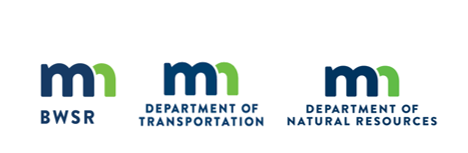 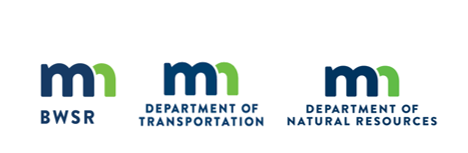 34-262Common NameScientific NameRate (kg/ha)Rate (lb/ac)% of Mix (% by wt)Seeds/ sq ftbig bluestemAndropogon gerardii1.121.006.89%3.67fringed bromeBromus ciliatus1.681.5010.38%6.08bluejointCalamagrostis canadensis0.040.040.27%4.00Virginia wild ryeElymus virginicus1.961.7512.07%2.70tall manna grassGlyceria grandis0.170.151.02%3.80fowl manna grassGlyceria striata0.120.110.73%3.50switchgrassPanicum virgatum0.840.755.16%3.85fowl bluegrassPoa palustris0.220.201.39%9.60Indian grassSorghastrum nutans0.560.503.44%2.20prairie cordgrassSpartina pectinata0.560.503.41%1.20Total Grasses7.296.5044.76%40.60wooly sedgeCarex pellita0.060.050.32%0.47tussock sedgeCarex stricta0.020.020.17%0.48fox sedgeCarex vulpinoidea0.110.100.66%3.50dark green bulrushScirpus atrovirens0.110.100.72%17.74woolgrassScirpus cyperinus0.030.030.18%16.00Total Sedges and Rushes0.340.302.05%38.19Canada anemoneAnemone canadensis0.030.030.21%0.09marsh milkweedAsclepias incarnata0.090.080.55%0.14Canada tick trefoilDesmodium canadense0.560.503.41%1.00flat-topped asterDoellingeria umbellata0.060.050.34%1.20common bonesetEupatorium perfoliatum0.030.030.23%2.00grass-leaved goldenrodEuthamia graminifolia0.020.020.11%2.00spotted Joe pye weedEutrochium maculatum0.040.040.30%1.50autumn sneezeweedHelenium autumnale0.060.050.35%2.39sawtooth sunflowerHelianthus grosseserratus0.060.050.38%0.30great blazing starLiatris pycnostachya0.020.020.17%0.10great lobeliaLobelia siphilitica0.010.010.05%1.40blue monkey flowerMimulus ringens0.010.010.05%6.40Virginia mountain mintPycnanthemum virginianum0.090.080.55%6.50red-stemmed asterSymphyotrichum puniceum0.090.080.56%2.40blue vervainVerbena hastata0.170.151.06%5.25bunched ironweedVernonia fasciculata0.030.030.23%0.30Culver's rootVeronicastrum virginicum0.020.020.14%6.00golden alexandersZizia aurea0.280.251.76%1.03Total Forbs1.681.5010.45%40.00OatsAvena sativa6.956.2042.74%2.76Total Cover Crop6.956.2042.74%2.76Totals:16.2514.50100.00%121.55Purpose:Wet prairie reconstruction for wetland mitigation or ecological restoration.Wet prairie reconstruction for wetland mitigation or ecological restoration.Wet prairie reconstruction for wetland mitigation or ecological restoration.Wet prairie reconstruction for wetland mitigation or ecological restoration.Wet prairie reconstruction for wetland mitigation or ecological restoration.Planting Area:Tallgrass Aspen Parklands, Prairie Parkland, and Eastern Broadleaf Forest Provinces.  Mn/DOT Districts 2(west), 3B, 4, Metro, 6, 7 & 8.Tallgrass Aspen Parklands, Prairie Parkland, and Eastern Broadleaf Forest Provinces.  Mn/DOT Districts 2(west), 3B, 4, Metro, 6, 7 & 8.Tallgrass Aspen Parklands, Prairie Parkland, and Eastern Broadleaf Forest Provinces.  Mn/DOT Districts 2(west), 3B, 4, Metro, 6, 7 & 8.Tallgrass Aspen Parklands, Prairie Parkland, and Eastern Broadleaf Forest Provinces.  Mn/DOT Districts 2(west), 3B, 4, Metro, 6, 7 & 8.Tallgrass Aspen Parklands, Prairie Parkland, and Eastern Broadleaf Forest Provinces.  Mn/DOT Districts 2(west), 3B, 4, Metro, 6, 7 & 8.